SUIVI & eXAMEN pratique 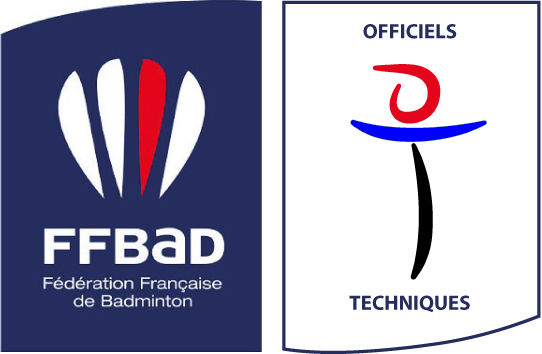 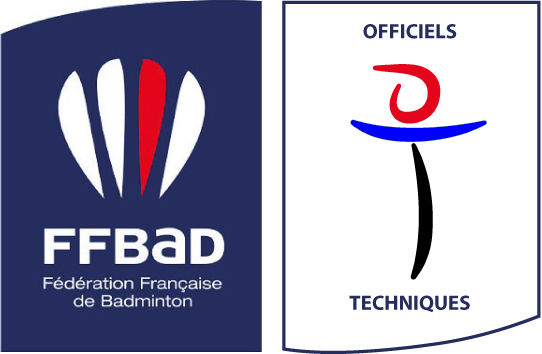 PASSAge grade JUGE ARBITRE DE LIGUE accredite(version 2019)préambuleConformément à la filière Juge Arbitrage et plus spécifiquement son article 4.2., les juges-arbitres ayant suivi la formation JALA doivent se présenter à l’examen de validation une année maximum après l’obtention de l’attestation de formation JALA. Pour passer leur grade, ils doivent :Réaliser leur stage pratique : le stagiaire est juge-arbitre assistant avec un juge-arbitre de Ligue certifié minimum sur une compétition se déroulant MINIMUM sur une journée avec finales (il doit réaliser les tâches suivantes : (i) la préparation en amont de la compétition ; (ii) la gestion de la compétition le jour J ; (iii) l’après compétition avec le rapport de juge-arbitre); Puis se présenter à l’examen pratique de validation : sur une journée de compétition en tant que juge-arbitre adjoint d’un juge-arbitre de ligue certifié (ou plus) et proposant des finales (sans arbitre à gérer). Le candidat doit remplir le rôle de juge-arbitre principal bien que dans Poona, ce soit le certificateur qui soit déclaré comme tel. Si la salle dans laquelle se déroule la compétition fait plus de 7 terrains, le candidat ne doit aucunement être utilisé pour déroger à la règle de 1 JA pour 7 terrains (ainsi, si la salle de compétition comporte 12 terrains, il faudra au minimum le EJAL et un JAA, en plus du stagiaire évalué)Afin d’assurer un suivi complet du candidat, ce présent document sert à la fois pour les deux étapes pour valider son grade. Consignes d’emploiA l’issue de la formation initiale de juge arbitre, la CLOT donne ce document à chaque candidat.En concertation avec la CLOT, le candidat se rend sur un stage pratique sur une compétition sur une journée minimum. C’est l’occasion pour le candidat de poser toutes les questions qu’il souhaite au Juge Arbitre, et au Juge Arbitre de tester les connaissances théoriques apprises par le candidat. Cette observation doit être un moment privilégié d’échanges.Le candidat doit se présenter à ce stage pratique avec ce présent document qu’il remettra au Juge Arbitre de la compétition. Ce dernier devra le remplir et faire un débriefing sur celui-ci à l’issue de la journée. Le Juge Arbitre envoie ce présent document accompagné de son rapport de JA à la CLOT.A cette étape, si le candidat ne se sent pas prêt pour l’examen pratique ou si le rapport du juge-arbitre fait état de lacunes importantes, le candidat ou la CLOT peut demander de réaliser une ou plusieurs autres journées de stage pratique supplémentaire(s) avant l’examen.La CLOT nomme le candidat en tant que Juge Arbitre Adjoint d’une compétition avec des joueurs de niveau N3 maximum (1 salle 7 terrains maximum) SANS ARBITRE sur une journée avec finales. La CLOT envoie ce présent document de suivi et d’évaluation du candidat au Juge Arbitre Principal qui effectuera la Certification. Ce dernier devra le remplir et faire un débriefing sur celui-ci à l’issue de la compétition.Le Juge Arbitre Adjoint est évalué sur sa pratique et sa théorie (questionnaire de maitrise des règlements) Le Juge Arbitre Principal envoie ce présent document accompagné de son rapport de JA à la CLOT. Si le rapport est positif, la CLOT fait remonter à FORMABAD le bilan concernant le passage de grade du candidat.SUIVI & eXAMEN pratique PASSAge grade JUGE ARBITRE DE LIGUE accredite(version 2019)OBSERVATIONLe Juge Arbitre du tournoi écrira des commentaires sur la prestation du stagiaire en observation sur son stage pratique. IMPLICATION AVANT LE TOURNOIIMPLICATION PENDANT LE TOURNOIIMPLICATION APRES LE TOURNOIAUTRES COMMENTAIRES EVENTUELS SUR LE STAGIAIRE LES CHOSES QU’IL RESTE A TRAVAILLER ?CONCLUSIONCERTIFICATIONCOMMENTAIRES GENERAUX SUR LE STAGIAIRE AVIS POUR LA VALIDATIONCANDIDATPrénom – NOM:              N° de licence :Ligue d’appartenance :   AURADate du stage JA : LE STAGE PRATIQUELe Juge Arbitre : Prénom – NOM:Le Juge Arbitre : N° de licence :Le Juge Arbitre : Ligue d’appartenance :La compétition : dénomination :La compétition : dates :La compétition : joueurs concernés :Signature :LA CERTIFICATIONLe Juge Arbitre : Prénom – NOM:Le Juge Arbitre : N° de licence :Le Juge Arbitre : Ligue d’appartenance :La compétition : dénomination :La compétition : dates :La compétition : joueurs concernés :Signature :Fiche d'évaluation du juge arbitre Fiche d'évaluation du juge arbitre Fiche d'évaluation du juge arbitre Fiche d'évaluation du juge arbitre Fiche d'évaluation du juge arbitre Fiche d'évaluation du juge arbitre Fiche d'évaluation du juge arbitre Fiche d'évaluation du juge arbitre Fiche d'évaluation du juge arbitre Fiche d'évaluation du juge arbitre Fiche d'évaluation du juge arbitre Fiche d'évaluation du juge arbitre Fiche d'évaluation du juge arbitre Fiche d'évaluation du juge arbitre Fiche d'évaluation du juge arbitre Fiche d'évaluation du juge arbitre Fiche d'évaluation du juge arbitre Fiche d'évaluation du juge arbitre Fiche d'évaluation du juge arbitre Fiche d'évaluation du juge arbitre Fiche d'évaluation du juge arbitre Date :Date :Date :Compétition :Compétition :Compétition :Compétition :Compétition :Compétition :Compétition :Nom du stagiaire :Nom du stagiaire :Nom du stagiaire :Nom du stagiaire :Prénom :Prénom :Prénom :Courriel : Courriel : Courriel : Nom du Juge arbitre évaluateur :Nom du Juge arbitre évaluateur :Nom du Juge arbitre évaluateur :Nom du Juge arbitre évaluateur :Nom du Juge arbitre évaluateur :Prénom :Prénom :Prénom :Courriel : Courriel : Courriel : Nom Tuteur :Nom Tuteur :Nom Tuteur :Nom Tuteur :Courriel :Courriel :Courriel :Présentation                         et   équipementsPrésentation                         et   équipementsCritèresCritèresCritèresCritèresCritèresTrès BienTrès BienTrès BienTrès BienTrès BienBienBienBienCorrectCorrectCorrectCommentairesCommentairesCommentairesCommentairesPrésentation                         et   équipementsPrésentation                         et   équipementsTenue vestimentaire du juge arbitreTenue vestimentaire du juge arbitreTenue vestimentaire du juge arbitreTenue vestimentaire du juge arbitreTenue vestimentaire du juge arbitrePrésentation                         et   équipementsPrésentation                         et   équipementsPonctualité et disponibilitéPonctualité et disponibilitéPonctualité et disponibilitéPonctualité et disponibilitéPonctualité et disponibilitéPrésentation                         et   équipementsPrésentation                         et   équipementsQualités relationnellesQualités relationnellesQualités relationnellesQualités relationnellesQualités relationnellesPrésentation                         et   équipementsPrésentation                         et   équipementsMatériel du juge arbitreMatériel du juge arbitreMatériel du juge arbitreMatériel du juge arbitreMatériel du juge arbitrePrésentation                         et   équipementsPrésentation                         et   équipementsCommentaires sur Présentation généraleCommentaires sur Présentation généraleCommentaires sur Présentation généraleCommentaires sur Présentation généraleCommentaires sur Présentation généralePrésentation                         et   équipementsPrésentation                         et   équipementsCommentaires sur Présentation généraleCommentaires sur Présentation généraleCommentaires sur Présentation généraleCommentaires sur Présentation généraleCommentaires sur Présentation généraleGénéralitésCritèresCritèresCritèresCritèresCritèresCritèresMaitriséMaitriséMaitriséAcquisAcquisAcquisAcquisNotionNotionNotionA revoirA revoirA revoirCommentairesCommentairesGénéralitésRèglement général des compétitionsRèglement général des compétitionsRèglement général des compétitionsRèglement général des compétitionsRèglement général des compétitionsRèglement général des compétitionsGénéralitésRèglement particulier de la compétitionRèglement particulier de la compétitionRèglement particulier de la compétitionRèglement particulier de la compétitionRèglement particulier de la compétitionRèglement particulier de la compétitionGénéralitésLa charte du juge arbitreLa charte du juge arbitreLa charte du juge arbitreLa charte du juge arbitreLa charte du juge arbitreLa charte du juge arbitreGénéralitésConnaissance des règles du badmintonConnaissance des règles du badmintonConnaissance des règles du badmintonConnaissance des règles du badmintonConnaissance des règles du badmintonConnaissance des règles du badmintonGénéralitésCompétence en arbitrage (1)Compétence en arbitrage (1)Compétence en arbitrage (1)Compétence en arbitrage (1)Compétence en arbitrage (1)Compétence en arbitrage (1)GénéralitésConnaissance des logiciels de compétitionConnaissance des logiciels de compétitionConnaissance des logiciels de compétitionConnaissance des logiciels de compétitionConnaissance des logiciels de compétitionConnaissance des logiciels de compétitionGénéralitésCommentaires sur les GénéralitésCommentaires sur les GénéralitésCommentaires sur les GénéralitésCommentaires sur les GénéralitésCommentaires sur les GénéralitésCommentaires sur les GénéralitésGénéralitésCommentaires sur les GénéralitésCommentaires sur les GénéralitésCommentaires sur les GénéralitésCommentaires sur les GénéralitésCommentaires sur les GénéralitésCommentaires sur les GénéralitésPréciser son statut en arbitragePréciser son statut en arbitragePréciser son statut en arbitragePréciser son statut en arbitrageAvant la CompétitionCritèresCritèresCritèresCritèresCritèresCritèresTrès bienTrès bienTrès bienBienBienBienBienMoyenMoyenMoyenA revoirA revoirA revoirCommentairesCommentairesAvant la CompétitionPrise de contact avec l'organisateurPrise de contact avec l'organisateurPrise de contact avec l'organisateurPrise de contact avec l'organisateurPrise de contact avec l'organisateurPrise de contact avec l'organisateurAvant la CompétitionConseils sur le format de la compétitionConseils sur le format de la compétitionConseils sur le format de la compétitionConseils sur le format de la compétitionConseils sur le format de la compétitionConseils sur le format de la compétitionAvant la CompétitionRelecture et corrections du rglt particulierRelecture et corrections du rglt particulierRelecture et corrections du rglt particulierRelecture et corrections du rglt particulierRelecture et corrections du rglt particulierRelecture et corrections du rglt particulierAvant la CompétitionDimensionnement de la compétitionDimensionnement de la compétitionDimensionnement de la compétitionDimensionnement de la compétitionDimensionnement de la compétitionDimensionnement de la compétitionAvant la CompétitionConnaissance de POONAConnaissance de POONAConnaissance de POONAConnaissance de POONAConnaissance de POONAConnaissance de POONAAvant la CompétitionValidation de la compétition dans POONAValidation de la compétition dans POONAValidation de la compétition dans POONAValidation de la compétition dans POONAValidation de la compétition dans POONAValidation de la compétition dans POONAAvant la CompétitionVérification et validation des inscriptionsVérification et validation des inscriptionsVérification et validation des inscriptionsVérification et validation des inscriptionsVérification et validation des inscriptionsVérification et validation des inscriptionsAvant la CompétitionParticipation et validation du tirage au sortParticipation et validation du tirage au sortParticipation et validation du tirage au sortParticipation et validation du tirage au sortParticipation et validation du tirage au sortParticipation et validation du tirage au sortAvant la CompétitionAide à la réalisation de l'échéancierAide à la réalisation de l'échéancierAide à la réalisation de l'échéancierAide à la réalisation de l'échéancierAide à la réalisation de l'échéancierAide à la réalisation de l'échéancierAvant la CompétitionValidation des convocationsValidation des convocationsValidation des convocationsValidation des convocationsValidation des convocationsValidation des convocationsAvant la CompétitionConnaissance des règles de remplacementsConnaissance des règles de remplacementsConnaissance des règles de remplacementsConnaissance des règles de remplacementsConnaissance des règles de remplacementsConnaissance des règles de remplacementsAvant la CompétitionRédaction des forfaits dans le rapport JARédaction des forfaits dans le rapport JARédaction des forfaits dans le rapport JARédaction des forfaits dans le rapport JARédaction des forfaits dans le rapport JARédaction des forfaits dans le rapport JAAvant la CompétitionVisite du lieu de la compétition Visite du lieu de la compétition Visite du lieu de la compétition Visite du lieu de la compétition Visite du lieu de la compétition Visite du lieu de la compétition Avant la CompétitionCommentaires sur l'avant CompétitionCommentaires sur l'avant CompétitionCommentaires sur l'avant CompétitionCommentaires sur l'avant CompétitionCommentaires sur l'avant CompétitionCommentaires sur l'avant CompétitionAvant la CompétitionCommentaires sur l'avant CompétitionCommentaires sur l'avant CompétitionCommentaires sur l'avant CompétitionCommentaires sur l'avant CompétitionCommentaires sur l'avant CompétitionCommentaires sur l'avant CompétitionDéroulement de la CompétitionCritèresCritèresCritèresCritèresCritèresCritèresTrès bienTrès bienTrès bienBienBienBienBienMoyenMoyenMoyenA revoirA revoirA revoirCommentairesCommentairesDéroulement de la CompétitionBriefing GénéralBriefing GénéralBriefing GénéralBriefing GénéralBriefing GénéralBriefing GénéralDéroulement de la CompétitionContrôle et Validation du tableau d'affichageContrôle et Validation du tableau d'affichageContrôle et Validation du tableau d'affichageContrôle et Validation du tableau d'affichageContrôle et Validation du tableau d'affichageContrôle et Validation du tableau d'affichageDéroulement de la CompétitionValidation de la disposition de la salleValidation de la disposition de la salleValidation de la disposition de la salleValidation de la disposition de la salleValidation de la disposition de la salleValidation de la disposition de la salleDéroulement de la CompétitionRelations avec la table de marqueRelations avec la table de marqueRelations avec la table de marqueRelations avec la table de marqueRelations avec la table de marqueRelations avec la table de marqueDéroulement de la CompétitionRelations avec les capitaines d'équipeRelations avec les capitaines d'équipeRelations avec les capitaines d'équipeRelations avec les capitaines d'équipeRelations avec les capitaines d'équipeRelations avec les capitaines d'équipeDéroulement de la CompétitionRelations avec les officiels techniquesRelations avec les officiels techniquesRelations avec les officiels techniquesRelations avec les officiels techniquesRelations avec les officiels techniquesRelations avec les officiels techniquesDéroulement de la CompétitionGestion du plateau de jeuGestion du plateau de jeuGestion du plateau de jeuGestion du plateau de jeuGestion du plateau de jeuGestion du plateau de jeuDéroulement de la CompétitionContrôle sur les tenues des joueursContrôle sur les tenues des joueursContrôle sur les tenues des joueursContrôle sur les tenues des joueursContrôle sur les tenues des joueursContrôle sur les tenues des joueursDéroulement de la CompétitionContrôle sur les tenues des entraineursContrôle sur les tenues des entraineursContrôle sur les tenues des entraineursContrôle sur les tenues des entraineursContrôle sur les tenues des entraineursContrôle sur les tenues des entraineursDéroulement de la CompétitionRespect des horaires et gestion du tempsRespect des horaires et gestion du tempsRespect des horaires et gestion du tempsRespect des horaires et gestion du tempsRespect des horaires et gestion du tempsRespect des horaires et gestion du tempsDéroulement de la CompétitionAttitude et Gestion des imprévusAttitude et Gestion des imprévusAttitude et Gestion des imprévusAttitude et Gestion des imprévusAttitude et Gestion des imprévusAttitude et Gestion des imprévusDéroulement de la CompétitionPrise de notes et / ou photosPrise de notes et / ou photosPrise de notes et / ou photosPrise de notes et / ou photosPrise de notes et / ou photosPrise de notes et / ou photosDéroulement de la CompétitionAttitude face à une blessureAttitude face à une blessureAttitude face à une blessureAttitude face à une blessureAttitude face à une blessureAttitude face à une blessureDéroulement de la CompétitionConnaissance du contrôle anti-dopageConnaissance du contrôle anti-dopageConnaissance du contrôle anti-dopageConnaissance du contrôle anti-dopageConnaissance du contrôle anti-dopageConnaissance du contrôle anti-dopageDéroulement de la CompétitionProgrammer l'ordre des finalesProgrammer l'ordre des finalesProgrammer l'ordre des finalesProgrammer l'ordre des finalesProgrammer l'ordre des finalesProgrammer l'ordre des finalesDéroulement de la CompétitionParticipation aux cérémoniesParticipation aux cérémoniesParticipation aux cérémoniesParticipation aux cérémoniesParticipation aux cérémoniesParticipation aux cérémoniesDéroulement de la CompétitionDébriefing GénéralDébriefing GénéralDébriefing GénéralDébriefing GénéralDébriefing GénéralDébriefing GénéralDéroulement de la CompétitionCommentaires sur le déroulement CompétitionCommentaires sur le déroulement CompétitionCommentaires sur le déroulement CompétitionCommentaires sur le déroulement CompétitionCommentaires sur le déroulement CompétitionCommentaires sur le déroulement CompétitionDéroulement de la CompétitionCommentaires sur le déroulement CompétitionCommentaires sur le déroulement CompétitionCommentaires sur le déroulement CompétitionCommentaires sur le déroulement CompétitionCommentaires sur le déroulement CompétitionCommentaires sur le déroulement CompétitionAprès la CompétitionCritèresCritèresCritèresCritèresCritèresCritèresTrès bienTrès bienTrès bienBienBienBienBienMoyenMoyenMoyenA revoirA revoirA revoirCommentairesCommentairesAprès la CompétitionExport des résultatsExport des résultatsExport des résultatsExport des résultatsExport des résultatsExport des résultatsAprès la CompétitionRédaction du rapport JARédaction du rapport JARédaction du rapport JARédaction du rapport JARédaction du rapport JARédaction du rapport JAAprès la CompétitionEnvoi des documents de la compétitionEnvoi des documents de la compétitionEnvoi des documents de la compétitionEnvoi des documents de la compétitionEnvoi des documents de la compétitionEnvoi des documents de la compétitionAprès la CompétitionConseils et bilan à l'OrganisateurConseils et bilan à l'OrganisateurConseils et bilan à l'OrganisateurConseils et bilan à l'OrganisateurConseils et bilan à l'OrganisateurConseils et bilan à l'OrganisateurAprès la CompétitionCommentaires sur l'après CompétitionCommentaires sur l'après CompétitionCommentaires sur l'après CompétitionCommentaires sur l'après CompétitionCommentaires sur l'après CompétitionCommentaires sur l'après CompétitionAprès la CompétitionCommentaires sur l'après CompétitionCommentaires sur l'après CompétitionCommentaires sur l'après CompétitionCommentaires sur l'après CompétitionCommentaires sur l'après CompétitionCommentaires sur l'après CompétitionCommunication GénéraleCritèresCritèresCritèresCritèresCritèresCritèresTrès bienTrès bienTrès bienBienBienBienBienMoyenMoyenMoyenA revoirA revoirA revoirCommentairesCommentairesCommunication GénéraleRelations et communication  avec l’OrganisateurRelations et communication  avec l’OrganisateurRelations et communication  avec l’OrganisateurRelations et communication  avec l’OrganisateurRelations et communication  avec l’OrganisateurRelations et communication  avec l’OrganisateurCommunication GénéraleRelations avec les instances (CCOT, Ligue, Fédé.)Relations avec les instances (CCOT, Ligue, Fédé.)Relations avec les instances (CCOT, Ligue, Fédé.)Relations avec les instances (CCOT, Ligue, Fédé.)Relations avec les instances (CCOT, Ligue, Fédé.)Relations avec les instances (CCOT, Ligue, Fédé.)Communication GénéraleRelations avec le tuteurRelations avec le tuteurRelations avec le tuteurRelations avec le tuteurRelations avec le tuteurRelations avec le tuteurCommunication GénéraleFeuille d'activité annuelleFeuille d'activité annuelleFeuille d'activité annuelleFeuille d'activité annuelleFeuille d'activité annuelleFeuille d'activité annuelleCommunication GénéraleCommentaires  sur la Communication GénéraleCommentaires  sur la Communication GénéraleCommentaires  sur la Communication GénéraleCommentaires  sur la Communication GénéraleCommentaires  sur la Communication GénéraleCommentaires  sur la Communication GénéraleCommunication GénéraleCommentaires  sur la Communication GénéraleCommentaires  sur la Communication GénéraleCommentaires  sur la Communication GénéraleCommentaires  sur la Communication GénéraleCommentaires  sur la Communication GénéraleCommentaires  sur la Communication Générale